ΘΕΜΑ: « Πρόσκληση ενδιαφέροντος ταξιδιωτικών γραφείων για πραγματοποίηση πολυήμερης εκπαιδευτικής εκδρομής της  Γ΄ Λυκείου στην ΚΡΗΤΗ»Παρακαλούμε όσα ταξιδιωτικά γραφεία επιθυμούν, να εκδηλώσουν ενδιαφέρον και να υποβάλλουν τις προσφορές τους σχετικά με την πολυήμερη εκπαιδευτική εκδρομή- μετακίνηση του Σχολείου μας.Σας υπενθυμίζουμε ότι :α) Οι προσφορές πρέπει να κατατίθενται κλειστές   σε έντυπη μορφή (όχι με email ή fax) στο σχολείοβ) Με κάθε προσφορά να κατατίθεται από το ταξιδιωτικό γραφείο απαραιτήτως και Υπεύθυνη Δήλωση, ότι διαθέτει ειδικό σήμα λειτουργίας, το οποίο
βρίσκεται σε ισχύ.γ) Θα γίνει παρακράτηση του 20%  του συνολικού ποσού ως εγγύηση σε περίπτωση αθέτησης των όρων της συγκεκριμένης σύμβασης, το οποίο θα αποδοθεί την επόμενη της επιστροφής.Η επιτροπή αξιολόγησης πέραν της τιμής, συνεκτιμά την ποιότητα και το εύρος των προσφερόμενων παροχών.Η Διευθύντρια του σχολείουΑναστασία Καρατζά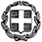 ΕΛΛΗΝΙΚΗ ΔΗΜΟΚΡΑΤΙΑ        ΥΠΟΥΡΓΕΙΟ ΠΑΙΔΕΙΑΣ ΚΑΙ ΘΡΗΣΚΕΥΜΑΤΩΝΠΕΡΙΦΕΡΕΙΑΚΗ Δ/ΝΣΗ Π.Ε. & Δ.Ε. ΑΤΤΙΚΗΣΔΙΕΥΘΥΝΣΗ ΔΕΥΤΕΡΟΒΑΘΜΙΑΣ ΕΚΠΑΙΔΕΥΣΗΣΒ’ ΑΘΗΝΑΣ2ο  ΗΜΕΡΗΣΙΟ  ΓΕΝΙΚΟ ΛΥΚΕΙΟ ΝΕΑΣ ΙΩΝΙΑΣΝέα Ιωνία, 27 / 10/2022                                                  Αρ. Πρωτ.: 668Νέα Ιωνία, 27 / 10/2022                                                  Αρ. Πρωτ.: 668Ταχ. Δ/νση	   : Α. Κάλβου 103                     Τ.Κ. – Πόλη 	   : 14231 Νέα ΙωνίαΠληροφορίες: Α. Καρατζά Τηλέφωνο	   : 210 2777155Fax		   : 210 2793541Ιστοχώρος	   : http://2lyk-n-ionias.att.sch.gr/Email		   : mail@2lyk-n-ionias.att.sch.gr/Ταχ. Δ/νση	   : Α. Κάλβου 103                     Τ.Κ. – Πόλη 	   : 14231 Νέα ΙωνίαΠληροφορίες: Α. Καρατζά Τηλέφωνο	   : 210 2777155Fax		   : 210 2793541Ιστοχώρος	   : http://2lyk-n-ionias.att.sch.gr/Email		   : mail@2lyk-n-ionias.att.sch.gr/1ΣΧΟΛΕΙΟ2ο ΓΕΝΙΚΟ ΛΥΚΕΙΟ ΝΕΑΣ ΙΩΝΙΑΣ2ΠΡΟΟΡΙΣΜΟΣ/ΟΙ-ΗΜΕΡΟΜΗΝΙΑ ΑΝΑΧΩΡΗΣΗΣ ΚΑΙ ΕΠΙΣΤΡΟΦΗΣΠΡΟΟΡΙΣΜΟΣ: ΚΡΗΤΗ ( ΜΕ ΔΙΑΜΟΝΗ ΣΤΑ ΧΑΝΙΑ) ΗΜΕΡΟΜΗΝΙΕΣ: 4/12/2022 (ΒΡΑΔΙΝΗ ΑΝΑΧΩΡΗΣΗ ΑΠΟ ΠΕΙΡΑΙΑ) - 10/12/2022 (ΠΡΩΪΝΗ ΑΦΙΞΗ ΣΤΟΝ ΠΕΙΡΑΙΑ)3ΠΡΟΒΛΕΠΟΜΕΝΟΣ ΑΡΙΘΜΟΣ ΣΥΜΜΕΤΕΧΟΝΤΩΝ(ΜΑΘΗΤΕΣ-ΚΑΘΗΓΗΤΕΣ) 55 ΜΑΘΗΤΕΣ ΚΑΙ 4 ΚΑΘΗΓΗΤΕΣ4ΜΕΤΑΦΟΡΙΚΟ ΜΕΣΟ/Α-ΠΡΟΣΘΕΤΕΣ ΠΡΟΔΙΑΓΡΑΦΕΣΠΛΟΙΟ ΜΕ ΚΑΜΠΙΝΕΣ ΓΙΑ ΟΛΟΥΣ ΤΟΥΣ ΜΑΘΗΤΕΣ ΚΑΙ ΤΟΥΣ ΣΥΝΟΔΟΥΣ ΚΑΘΗΓΗΤΕΣΓΡΑΠΤΗ ΕΠΙΒΕΒΑΙΩΣΗ ΚΡΑΤΗΣΗΣ ΤΩΝ ΕΙΣΙΤΗΡΙΩΝ ΤΟΥ ΠΛΟΙΟΥΛΕΩΦΟΡΕΙΟ ΕΥΡΩΠΑΪΚΩΝ ΠΡΟΔΙΑΓΡΑΦΩΝ ΓΙΑ ΟΛΕΣ ΤΙΣ ΜΕΤΑΚΙΝΗΣΕΙΣ ΑΠΟ ΤΟ ΣΧΟΛΕΙΟ ΠΡΟΣ ΤΟ ΛΙΜΑΝΙ ΤΟΥ ΠΕΙΡΑΙΑ, ΕΝΤΟΣ ΤΗΣ ΚΡΗΤΗΣ ΚΑΙ ΑΠΟ ΠΕΙΡΑΙΑ ΠΡΟΣ ΤΟ ΣΧΟΛΕΙΟ. ΤΟ ΛΕΩΦΟΡΕΙΟ ΔΕΝ ΘΑ ΕΊΝΑΙ ΔΙΟΡΟΦΟ.5ΚΑΤΗΓΟΡΙΑ ΚΑΤΑΛΥΜΑΤΟΣ-ΠΡΟΣΘΕΤΕΣ ΠΡΟΔΙΑΓΡΑΦΕΣ(ΜΟΝΟΚΛΙΝΑ/ΔΙΚΛΙΝΑ/ΤΡΙΚΛΙΝΑ-ΠΡΩΙΝΟ Ή ΗΜΙΔΙΑΤΡΟΦΗ) ΞΕΝΟΔΟΧΕΙΟ 4 ΑΣΤΕΡΩΝ ΤΟΥΛΑΧΙΣΤΟΝ ΕΝΤΟΣ ΤΗΣ ΕΥΡΥΤΕΡΗΣ ΠΕΡΙΟΧΗΣ ΤΗΣ ΠΟΛΗΣ.ΔΙΚΛΙΝΑ ΚΑΙ ΤΡΙΚΛΙΝΑ ΔΩΜΑΤΙΑ ΓΙΑ ΤΟΥΣ ΜΑΘΗΤΕΣ.ΜΟΝΟΚΛΙΝΑ ΔΩΜΑΤΙΑ ΓΙΑ ΤΟΥΣ ΣΥΝΟΔΟΥΣ ΚΑΘΗΓΗΤΕΣ.ΗΜΙΔΙΑΤΡΟΦΗ (ΠΡΩΪΝΟ – ΔΕΙΠΝΟ) ΣΕ ΑΠΕΡΙΟΡΙΣΤΟ ΜΠΟΥΦΕ ΓΙΑ ΜΑΘΗΤΕΣ ΚΑΙ ΣΥΝΟΔΟΥΣ.4 ΔΙΑΝΥΚΤΕΡΕΥΣΕΙΣ.ΓΡΑΠΤΗ ΕΠΙΒΕΒΑΙΩΣΗ ΤΩΝ ΞΕΝΟΔΟΧΕΙΩΝ ΓΙΑ ΔΙΑΘΕΣΙΜΟΤΗΤΑ ΤΩΝ ΔΩΜΑΤΙΩΝ ΣΤΟ ΣΧΟΛΕΙΟ ΜΑΣ ΣΤΙΣ ΣΥΓΚΕΚΡΙΜΕΝΕΣ ΗΜΕΡΟΜΗΝΙΕΣ.6ΛΟΙΠΕΣ ΥΠΗΡΕΣΙΕΣ (ΠΡΟΓΡΑΜΜΑ, ΠΑΡΑΚΟΛΟΥΘΗΣΗ ΕΚΔΗΛΩΣΕΩΝ, ΕΠΙΣΚΕΨΗ ΧΩΡΩΝ, ΓΕΥΜΑΤΑ κ.τ.λ.))ΜΕΤΑΚΙΝΗΣΕΙΣ ΜΕ ΤΟΥΡΙΣΤΙΚΟ ΛΕΩΦΟΡΕΙΟ, ΣΥΜΦΩΝΟ ΜΕ ΤΙΣ ΠΡΟΔΙΑΓΡΑΦΕΣ ΤΟΥ ΥΠΕΘ, ΣΤΗΝ ΑΠΟΚΛΕΙΣΤΙΚΗ ΜΑΣ ΔΙΑΘΕΣΗ ΑΠΟ ΤΩΝ ΧΩΡΟ ΤΟΥ ΣΧΟΛΕΙΟΥ ΚΑΙ ΚΑΘ΄ΟΛΗ ΤΗ ΔΙΑΡΚΕΙΑ ΤΗΣ ΕΚΔΡΟΜΗΣΠΛΗΡΕΣ ΠΡΟΓΡΑΜΜΑ ΞΕΝΑΓΗΣΕΩΝ ΠΟΥ ΘΑ ΔΙΑΜΟΡΦΩΣΕΙ ΤΟ ΣΧΟΛΕΙΟ7ΥΠΟΧΡΕΩΤΙΚΗ ΑΣΦΑΛΙΣΗ ΕΠΑΓΓΕΛΜΑΤΙΚΗΣ ΑΣΤΙΚΗΣ ΕΥΘΥΝΗΣ ΔΙΟΡΓΑΝΩΤΗΝΑΙ8ΠΡΟΣΘΕΤΗ ΠΡΟΑΙΡΕΤΙΚΗ ΑΣΦΑΛΙΣΗ ΚΑΛΥΨΗΣΕΞΟΔΩΝ ΣΕ ΠΕΡΙΠΤΩΣΗ ΑΤΥΧΗΜΑΤΟΣ  Ή ΑΣΘΕΝΕΙΑΣ (ΤΑΞΙΔΙΩΤΙΚΗ ΑΣΦΑΛΙΣΗ)ΝΑΙ9ΤΕΛΙΚΗ ΣΥΝΟΛΙΚΗ ΤΙΜΗ ΟΡΓΑΝΩΜΕΝΟΥ ΤΑΞΙΔΙΟΥ(ΣΥΜΠΕΡΙΛΑΜΒΑΝΟΜΕΝΟΥ  Φ.Π.Α.)ΝΑΙ10ΕΠΙΒΑΡΥΝΣΗ ΑΝΑ ΜΑΘΗΤΗ (ΣΥΜΠΕΡΙΛΑΜΒΑΝΟΜΕΝΟΥ Φ.Π.Α.)ΝΑΙ11ΚΑΤΑΛΗΚΤΙΚΗ ΗΜΕΡΟΜΗΝΙΑ ΚΑΙ ΩΡΑ ΥΠΟΒΟΛΗΣ ΠΡΟΣΦΟΡΑΣΗΜΕΡ/ΝΙΑ: 04/11/2022       ΩΡΑ: 11:0012ΗΜΕΡΟΜΗΝΙΑ ΚΑΙ ΩΡΑ ΑΝΟΙΓΜΑΤΟΣ ΠΡΟΣΦΟΡΩΝΗΜΕΡ/ΝΙΑ: 04/11/2022      ΩΡΑ: 12:30